附件1：中国非公立医疗机构协会放射专业委员会第二次继续医学教育培训班暨非公立医院发展院长论坛参会回执附件2：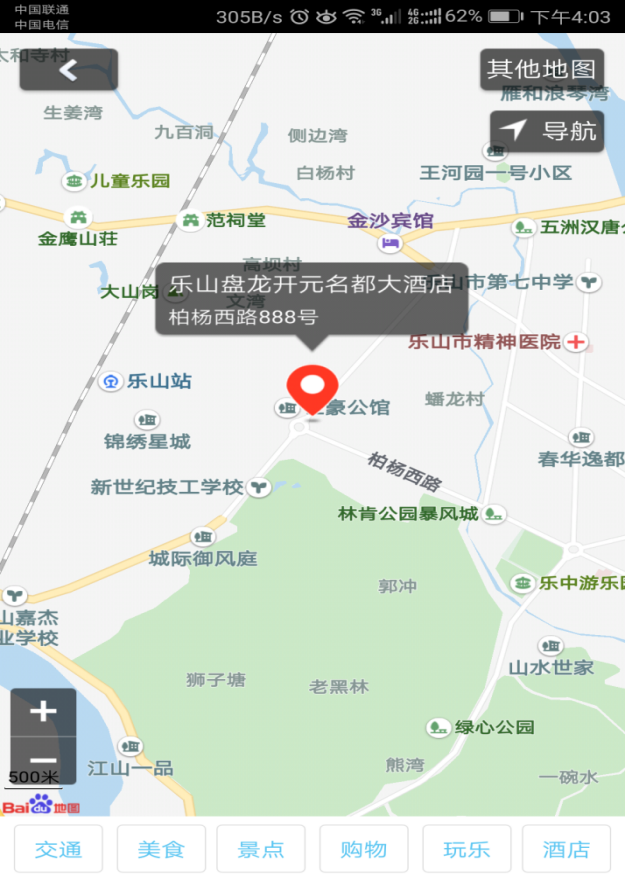 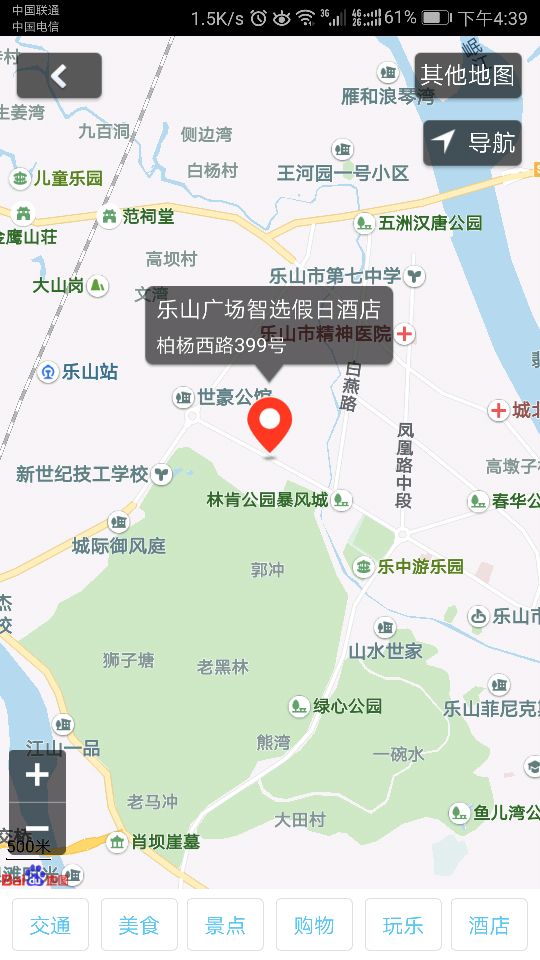 1、成都双流机场直达乐山:动车（车程50-60分钟），需提前一周订票;成都双流机场直达乐山:全程高速(车程约90-100分钟)。2、成都新南门车站、石羊汽车站及火车北站客运站均有直达乐山班车（节假日坐满即开，车程约100分钟）。3、酒店地址距乐山高铁站及客运中心站车程均在10分钟之内，智联假日酒店在盘龙酒店斜对面。姓名职务及职称单位名称手机邮箱邮箱邮箱是否预定住宿是否预定住宿□是   □否□是   □否□是   □否□单间  □标间抵达时间撤离时间撤离时间撤离时间